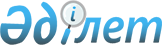 Нұра аудандық мәслихатының 2016 жылғы 22 желтоқсандағы 9 сессиясының "2017– 2019 жылдарға арналған аудандық бюджет туралы" № 88 шешіміне өзгерістер енгізу туралыҚарағанды облысы Нұра аудандық мәслихатының 2017 жылғы 24 қарашадағы 17 сессиясының № 186 шешімі. Қарағанды облысының Әділет департаментінде 2017 жылғы 4 желтоқсанда № 4458 болып тіркелді
      Қазақстан Республикасының 2008 жылғы 4 желтоқсандағы Бюджет кодексіне, Қазақстан Республикасының 2001 жылғы 23 қаңтардағы "Қазақстан Республикасындағы жергілікті мемлекеттік басқару және өзін-өзі басқару туралы" Заңына сәйкес, аудандық мәслихат ШЕШІМ ЕТТІ: 
      1. Нұра аудандық мәслихатының 2016 жылғы 22 желтоқсандағы 9 сессиясының № 88 "2017 – 2019 жылдарғаарналған аудандық бюджет туралы" шешіміне (нормативтік құқықтық актілерді мемлекеттік тіркеу Тізілімінде № 4089 болып тіркелген, 2017 жылғы 14 қаңтардағы № 2 (5499) "Нұра" газетінде, Қазақстан Республикасы нормативтік құқықтық актілерінің эталондық бақылау банкіндеэлектрондық түрде 2017 жылдың 30 қаңтарында жарияланған), келесі өзгерістер енгізілсін:
      1 тармақ жаңа редакцияда мазмұндалсын:
      "1. 2017 – 2019 жылдарға арналған аудандық бюджет 1, 2, 3 қосымшаларға сәйкес, оның ішінде, 2017 жылға келесі көлемдерде бекітілсін:
      1) кірістер –4 474 263 мың теңге, оның ішінде:
      салықтық түсімдер – 975 619 мың теңге;
      салықтық емес түсімдер–4 220 мың теңге;
      негізгі капиталды сатудан түсетін түсімдер – 9 867 мың теңге;
      трансферттер түсімдері– 3 484557 мың теңге;
      2) шығындар – 4 545 279 мың теңге;
      3) таза бюджеттік кредиттеу – 23 940 мың теңге:
      бюджеттік кредиттер –44 245 мың теңге;
      бюджеттік кредиттерді өтеу –20 305 мың теңге;
      4) қаржылық активтерімен операциялар бойынша сальдо – 0 мың теңге, оның ішінде:
      қаржы активтерін сатып алу – 0 мың теңге;
      мемлекеттің қаржы активтерін сатудан түсетін түсімдер – 0 мың теңге;
       5) бюджет тапшылығы (профициті) – алу 94 956мың теңге;
       6) бюджет тапшылығын қаржыландыру (профицитін пайдалану) --94 956 мың теңге, оның ішінде:
      қарыздар түсімдері – 44 245 мың теңге;
      қарыздарды өтеу – 21 486 мың теңге;
      бюджет қаражатының пайдаланылатын қалдықтары –72 197 мың теңге.";
      көрсетілген шешімнің 1, 8, 9, 10, 13 қосымшалары осы шешімнің 1, 2, 3, 4, 5 қосымшаларына сәйкес жаңа редакцияда мазмұндалсын.
       2.Осы шешім 2017 жылдың 1 қаңтарынан бастап қолданысқа енгізіледі.
      КЕЛІСІЛДІ:
      "24"қараша 2017 жыл 2017 жылға арналған аудандық бюджет 2017 жылға қаладағы аудан, аудандық маңызы бар қаланың, кент, ауыл, ауылдық округ әкімінің қызметін қамтамасыз ету жөніндегі қызметтер  2017 жылға ауылдық жерлерде балаларды мектепке дейін тегін алып баруды және кері алып келуді ұйымдастыру  2017 жылға мемлекеттік органның күрделі шығыстары 2017 жылға елді мекендердегі көшелерді жарықтандыру
					© 2012. Қазақстан Республикасы Әділет министрлігінің «Қазақстан Республикасының Заңнама және құқықтық ақпарат институты» ШЖҚ РМК
				
      Сессия төрағасы 

Т. Шайхин

      Аудандық мәслихаттың хатшысы 

Т. Оспанов 

      Нұра ауданының экономика және
қаржы бөлімінің басшысы
______________ М. Мұхамеджанова 
Нұра аудандық мәслихаттың
2017 жылғы 24 қарашадағы
17 сессиясының № 186 шешіміне
1 қосымшаНұра аудандық мәслихаттың
2016 жылғы 22 желтоқсандағы
9 сессиясының № 88 шешіміне
1 қосымша
Санаты
Санаты
Санаты
Санаты
Сома (мың тенге)
Сыныбы
Сыныбы
Сыныбы
Сома (мың тенге)
Ішкі сыныбы
Ішкі сыныбы
Атауы
1
2
3
4
5
I. Кірістер
4474263
1
Салықтық түсімдер
975619
1
01
Табыс салығы
266392
1
01
2
Жеке табыс салығы
266392
1
03
Әлеуметтiк салық
141013
1
03
1
Әлеуметтік салық
141013
1
04
Меншiкке салынатын салықтар
505636
1
04
1
Мүлiкке салынатын салықтар
452963
1
04
3
Жер салығы
1463
1
04
4
Көлiк құралдарына салынатын салық
43683
1
04
5
Бірыңғай жер салығы
7527
1
05
Тауарларға, жұмыстарға және қызметтерге салынатын iшкi салықтар
58230
1
05
2
Акциздер
2101
1
05
3
Табиғи және басқа да ресурстарды пайдаланғаны үшiн түсетiн түсiмдер
40375
1
05
4
Кәсiпкерлiк және кәсiби қызметтi жүргiзгенi үшiн алынатын алымдар
15754
1
08
Заңдық мәнызы бар әрекеттерді жасағаны және (немесе) оған уәкілеттігі бар мемлекеттік органдар немесе лауазымды адамдар құжаттар бергені үшін алынатын міндетті төлемдер
4348
1
08
1
Мемлекеттік баж
4348
2
Салықтық емес түсiмдер
4220
2
01
Мемлекеттік меншіктен түсетін кірістер
1537
2
01
4
Мемлекет меншігінде тұрған, заңды тұлғалардағы қатысу үлесіне кірістер
47
2
01
5
Мемлекет меншігіндегі мүлікті жалға беруден түсетін кірістер
1490
2
02
Мемлекеттік бюджеттен қаржыландырылатын мемлекеттік мекемелердің тауарларды (жұмыстарды, қызметтерді) өткізуінен түсетін түсімдер
40
2
02
1
Мемлекеттік бюджеттен қаржыландырылатын мемлекеттік мекемелердің тауарларды (жұмыстарды, қызметтерді) өткізуінен түсетін түсімдер
40
04
Мемлекеттік бюджеттен қаржыландырылатын, сондай-ақ Қазақстан Республикасы Ұлттық Банкінің бюджетінен (шығыстар сметасынан) ұсталатын және қаржыландырылатын мемлекеттік мекемелер салатын айыппұлдар, өсімпұлдар, санкциялар, өндіріп алулар 
904
1
Мұнай секторы ұйымдарынан түсетін түсімдерді қоспағанда, мемлекеттік бюджеттен қаржыландырылатын, сондай-ақ Қазақстан Республикасы Ұлттық Банкінің бюджетінен (шығыстар сметасынан) ұсталатын және қаржыландырылатын мемлекеттік мекемелер салатын айыппұлдар, өсімпұлдар, санкциялар, өндіріп алулар 
904
2
06
Басқа да салықтық емес түсiмдер
1739
2
06
1
Басқа да салықтық емес түсiмдер
1739
3
Негізгі капиталды сатудан түсетін түсімдер
9867
3
01
Мемлекеттік мекемелерге бекітілген мемлекеттік мүлікті сату
2168
3
01
1
Мемлекеттік мекемелерге бекітілген мемлекеттік мүлікті сату
2168
3
03
Жердi және материалдық емес активтердi сату
7699
3
03
1
Жерді сату
7699
4
Трансферттердің түсімдері
3484557
4
02
Мемлекеттiк басқарудың жоғары тұрған органдарынан түсетiн трансферттер
3484557
4
02
2
Облыстық бюджеттен түсетiн трансферттер
3484557
Функционалдық топ
Функционалдық топ
Функционалдық топ
Функционалдық топ
Функционалдық топ
Сома (мың тенге)
Кіші функция
Кіші функция
Кіші функция
Кіші функция
Сома (мың тенге)
Бюджеттік бағдарламалардың әкімшісі
Бюджеттік бағдарламалардың әкімшісі
Бюджеттік бағдарламалардың әкімшісі
Сома (мың тенге)
Бағдарлама
Бағдарлама
Сома (мың тенге)
Атауы
Сома (мың тенге)
1
2
3
4
5
6
II. Шығындар
4545279
01
Жалпы сипаттағы мемлекеттiк қызметтер 
517834
01
1
Мемлекеттiк басқарудың жалпы функцияларын орындайтын өкiлдi, атқарушы және басқа органдар
435397
01
1
112
Аудан (облыстық маңызы бар қала) мәслихатының аппараты
17171
01
1
112
001
Аудан (облыстық маңызы бар қала) мәслихатының қызметін қамтамасыз ету жөніндегі қызметтер
15985
003
Мемлекеттік органның күрделі шығыстары
1186
01
1
122
Аудан (облыстық маңызы бар қала) әкімінің аппараты
93880
01
1
122
001
Аудан (облыстық маңызы бар қала) әкімінің қызметін қамтамасыз ету жөніндегі қызметтер
84963
003
Мемлекеттік органның күрделі шығыстары
8917
01
1
123
Қаладағы аудан, аудандық маңызы бар қала, кент, ауыл, ауылдық округ әкімінің аппараты 
324346
01
1
123
001
Қаладағы аудан, аудандық маңызы бар қаланың, кент, ауыл, ауылдық округ әкімінің қызметін қамтамасыз ету жөніндегі қызметтер
298261
022
Мемлекеттік органның күрделі шығыстары
26085
01
2
Қаржылық қызмет
10745
01
2
459
Ауданның (облыстық маңызы бар қаланың) экономика және қаржы бөлімі
10745
010
Жекешелендіру, коммуналдық меншікті басқару, жекешелендіруден кейінгі қызмет және осыған байланысты дауларды реттеу 
10745
01
9
Жалпы сипаттағы өзге де мемлекеттiк қызметтер 
71692
01
5
459
Ауданның (облыстық маңызы бар қаланың) экономика және қаржы бөлімі
37220
01
5
453
001
Ауданның (облыстық маңызы бар қаланың) экономикалық саясаттын қалыптастыру мен дамыту, мемлекеттік жоспарлау, бюджеттік атқару және коммуналдық меншігін басқару саласындағы мемлекеттік саясатты іске асыру жөніндегі қызметтер
33099
015
Мемлекеттік органның күрделі шығыстары
4121
492
Ауданның (облыстық маңызы бар қаланың) тұрғын үй-коммуналдық шаруашылығы, жолаушылар көлігі, автомобиль жолдары және тұрғын үй инспекциясы бөлімі
18629
458
001
Жергілікті деңгейде тұрғын үй-коммуналдық шаруашылық, жолаушылар көлігі, автомобиль жолдары және тұрғын үй инспекциясы саласындағы мемлекеттік саясатты іске асыру жөніндегі қызметтер
14770
013
Мемлекеттік органның күрделі шығыстары
3859
494
Ауданның (облыстық маңызы бар қаланың) кәсіпкерлік және өнеркәсіп бөлімі
15843
001
Жергілікті деңгейде кәсіпкерлікті және өнеркәсіпті дамыту саласындағы мемлекеттік саясатты іске асыру жөніндегі қызметтер
12313
003
Мемлекеттік органның күрделі шығыстары
3530
02
Қорғаныс
39758
02
1
Әскери мұқтаждар
2105
02
1
122
Аудан (облыстық маңызы бар қала) әкімінің аппараты
2105
02
1
122
005
Жалпыға бірдей әскери міндетті атқару шеңберіндегі іс-шаралар
2105
02
2
Төтенше жағдайлар жөнiндегi жұмыстарды ұйымдастыру
37653
02
2
122
Аудан (облыстық маңызы бар қала) әкімінің аппараты
37653
02
2
122
006
Аудан (облыстық маңызы бар қала) ауқымындағы төтенше жағдайлардың алдын алу және оларды жою
35967
007
Аудандық (қалалық) ауқымдағы дала өрттерінің, сондай-ақ мемлекеттік өртке қарсы қызмет органдары құрылмаған елдi мекендерде өрттердің алдын алу және оларды сөндіру жөніндегі іс-шаралар
1686
03
Қоғамдық тәртіп, қауіпсіздік, құқықтық, сот, қылмыстық-атқару қызметі
429
9
Қоғамдық тәртіп және қауіпсіздік саласындағы басқа да қызметтер
429
492
Ауданның (облыстық маңызы бар қаланың) тұрғын үй-коммуналдық шаруашылығы, жолаушылар көлігі, автомобиль жолдары және тұрғын үй инспекциясы бөлімі
429
021
Елдi мекендерде жол қозғалысы қауiпсiздiгін қамтамасыз ету
429
04
Бiлiм беру
2514356
04
1
Мектепке дейiнгi тәрбие және оқыту
81300
04
1
464
Ауданның (облыстық маңызы бар қаланың) білім бөлімі
81300
04
1
471
040
Мектепке дейінгі білім беру ұйымдарында мемлекеттік білім беру тапсырысын іске асыруға
81300
04
2
Бастауыш, негізгі орта және жалпы орта білім беру
2242300
04
2
123
Қаладағы аудан, аудандық маңызы бар қала, кент, ауыл, ауылдық округ әкімінің аппараты 
6629
04
2
123
005
Ауылдық жерлерде балаларды мектепке дейін тегін алып баруды және кері алып келуді ұйымдастыру
6629
04
2
464
Ауданның (облыстық маңызы бар қаланың) білім бөлімі
2198418
04
2
471
003
Жалпы білім беру
2176301
04
2
471
006
Балаларға қосымша білім беру 
22117
465
Ауданның (облыстық маңызы бар қаланың) дене шынықтыру және спорт бөлімі
37253
017
Балалар мен жасөспірімдерге спорт бойынша қосымша білім беру
37253
04
9
Бiлiм беру саласындағы өзге де қызметтер
190756
04
9
464
Ауданның (облыстық маңызы бар қаланың) білім бөлімі
190756
001
Жергілікті деңгейде білім беру саласындағы мемлекеттік саясатты іске асыру жөніндегі қызметтер
11345
005
Ауданның (областык маңызы бар қаланың) мемлекеттік білім беру мекемелер үшін оқулықтар мен оқу-әдiстемелiк кешендерді сатып алу және жеткізу
44668
04
9
471
015
Жетім баланы (жетім балаларды) және ата-аналарының қамқорысыз қалған баланы (балаларды) күтіп-ұстауға қамқоршыларға (қорғаншыларға) ай сайынға ақшалай қаражат төлемі
11122
067
Ведомстволық бағыныстағы мемлекеттік мекемелерінің және ұйымдарының күрделі шығыстары
123381
068
Халықтың компьютерлік сауаттылығын арттыруды қамтамасыз ету
240
06
Әлеуметтiк көмек және әлеуметтiк қамсыздандыру
168365
1
Әлеуметтiк қамсыздандыру
15168
451
Ауданның (облыстық маңызы бар қаланың) жұмыспен қамту және әлеуметтік бағдарламалар бөлімі
15168
005
Мемлекеттік атаулы әлеуметтік көмек 
1429
016
18 жасқа дейінгі балаларға мемлекеттік жәрдемақылар
11144
025
"Өрлеу" жобасы бойынша келісілген қаржылай көмекті енгізу
2595
06
2
Әлеуметтiк көмек
118317
06
2
451
Ауданның (облыстық маңызы бар қаланың) жұмыспен қамту және әлеуметтік бағдарламалар бөлімі
118317
06
2
451
002
Жұмыспен қамту бағдарламасы
42322
06
2
451
004
Ауылдық жерлерде тұратын денсаулық сақтау, білім беру, әлеуметтік қамтамасыз ету, мәдениет, спорт және ветеринар мамандарына отын сатып алуға Қазақстан Республикасының заңнамасына сәйкес әлеуметтік көмек көрсету
3300
06
2
451
006
Тұрғын үйге көмек көрсету
6401
06
2
451
007
Жергілікті өкілетті органдардың шешімі бойынша мұқтаж азаматтардың жекелеген топтарына әлеуметтік көмек
4801
06
2
451
010
Үйден тәрбиеленіп оқытылатын мүгедек балаларды материалдық қамтамасыз ету
122
06
2
451
014
Мұқтаж азаматтарға үйде әлеуметтiк көмек көрсету
35835
06
2
451
017
Мүгедектерді оңалту жеке бағдарламасына сәйкес, мұқтаж мүгедектерді міндетті гигиеналық құралдармен және ымдау тілі мамандарының қызмет көрсетуін, жеке көмекшілермен қамтамасыз ету 
8812
023
Жұмыспен қамту орталықтарының қызметін қамтамасыз ету
16724
06
9
Әлеуметтiк көмек және әлеуметтiк қамтамасыз ету салаларындағы өзге де қызметтер
34880
06
9
451
Ауданның (облыстық маңызы бар қаланың) жұмыспен қамту және әлеуметтік бағдарламалар бөлімі
34880
06
9
451
001
Жергілікті деңгейде халық үшін әлеуметтік бағдарламаларды жұмыспен қамтуды қамтамасыз етуді іске асыру саласындағы мемлекеттік саясатты іске асыру жөніндегі қызметтер 
25847
06
9
451
011
Жәрдемақыларды және басқа да әлеуметтік төлемдерді есептеу, төлеу мен жеткізу бойынша қызметтерге ақы төлеу
368
021
Мемлекеттік органның күрделі шығыстары
4369
050
Қазақстан Республикасында мүгедектердің құқықтарын қамтамасыз ету және өмір сүру сапасын жақсарту жөніндегі 2012-2018 жылдарға арналған іс-шаралар жоспарын іске асыру
4296
07
Тұрғын үй-коммуналдық шаруашылық
446504
1
Тұрғын үй шаруашылығы
275026
467
Ауданның (облыстық маңызы бар қаланың) құрылыс бөлімі
274226
003
Коммуналдық тұрғын үй қорының тұрғын үйін жобалау және (немесе) салу, реконструкциялау
202323
004
Инженерлік-коммуникациялық инфрақұрылымды жобалау, дамыту және (немесе) жайластыру
71903
492
Ауданның (облыстық маңызы бар қаланың) тұрғын үй-коммуналдық шаруашылығы, жолаушылар көлігі, автомобиль жолдары және тұрғын үй инспекциясы бөлімі
800
003
Мемлекеттік тұрғын үй қорын сақтауды үйымдастыру
800
07
2
Коммуналдық шаруашылық
84566
467
Ауданның (облыстық маңызы бар қаланың) құрылыс бөлімі
13513
005
Коммуналдық шаруашылығын дамыту
3929
058
Елді мекендердегі сумен жабдықтау және су бұру жүйелерін дамыту
9584
492
Ауданның (облыстық маңызы бар қаланың) тұрғын үй-коммуналдық шаруашылығы, жолаушылар көлігі, автомобиль жолдары және тұрғын үй инспекциясы бөлімі
71053
012
Сумен жабдықтау және су бұру жүйесінің жұмыс істеуі
61245
026
Ауданның (облыстық маңызы бар қаланың) коммуналдық меншігіндегі жылу желілерін пайдалануды ұйымдастыру
9808
07
3
Елді-мекендерді көркейту
86912
07
3
123
Қаладағы аудан, аудандық маңызы бар қала, кент, ауыл, ауылдық округ әкімінің аппараты 
84619
008
Елді мекендердегі көшелерді жарықтандыру
21447
011
Елді мекендерді абаттандыру мен көгалдандыру
63172
492
Ауданның (облыстық маңызы бар қаланың) тұрғын үй-коммуналдық шаруашылығы, жолаушылар көлігі, автомобиль жолдары және тұрғын үй инспекциясы бөлімі
2293
016
Елдi мекендердiң санитариясын қамтамасыз ету
1400
018
Елді мекендерді абаттандыру және көгалдандыру
893
08
Мәдениет, спорт, туризм және ақпараттық кеңістiк
357889
08
1
Мәдениет саласындағы қызмет
160476
08
1
455
Ауданның (облыстық маңызы бар қаланың) мәдениет және тілдерді дамыту бөлімі
160476
08
1
455
003
Мәдени-демалыс жұмысын қолдау
160476
08
2
Спорт
22865
08
2
465
Ауданның (облыстың маңызы бар қаланың) дене шынықтыру және спорт бөлімі
22865
001
Жергілікті деңгейде дене шынықтыру және спорт саласындағы мемлекеттік саясатты іске асыру жөніндегі қызметтер
6727
004
Мемлекеттік органның күрделі шығыстары
664
08
2
471
006
Аудандық (облыстық маңызы бар қалалық) деңгейде спорттық жарыстар өткiзу
500
08
2
471
007
Әртүрлi спорт түрлерi бойынша аудан (облыстық маңызы бар қала) құрама командаларының мүшелерiн дайындау және олардың облыстық спорт жарыстарына қатысуы
3890
032
Ведомстволық бағыныстағы мемлекеттік мекемелерінің және ұйымдарының күрделі шығыстары
11084
08
3
Ақпараттық кеңiстiк
100475
08
3
455
Ауданның (облыстық маңызы бар қаланың) мәдениет және тілдерді дамыту бөлімі
85620
08
3
455
006
Аудандық (қалалық) кiтапханалардың жұмыс iстеуi
84416
007
Мемлекеттік тілді және Қазақстан халқының басқа да тілдерін дамыту
1204
08
3
456
Ауданның (облыстық маңызы бар қаланың) ішкі саясат бөлімі
14855
08
3
456
002
Мемлекеттік ақпараттық саясат жүргізу жөніндегі қызметтер
14855
08
9
Мәдениет, спорт, туризм және ақпараттық кеңiстiктi ұйымдастыру жөнiндегi өзге де қызметтер
74073
08
9
455
Ауданның (облыстық маңызы бар қаланың) мәдениет және тілдерді дамыту бөлімі
45302
08
9
455
001
Жергілікті деңгейде тілдерді және мәдениетті дамыту саласындағы мемлекеттік саясатты іске асыру жөніндегі қызметтер
10097
010
Мемлекеттік органның күрделі шығыстары
584
032
Ведомстволық бағыныстағы мемлекеттік мекемелерінің және ұйымдарының күрделі шығыстары
34621
08
9
456
Ауданның (облыстық маңызы бар қаланың) ішкі саясат бөлімі
28771
08
9
456
001
Жергілікті деңгейде ақпарат, мемлекеттілікті нығайту және азаматтардың әлеуметтік сенімділігін қалыптастыру саласында мемлекеттік саясатты іске асыру жөніндегі қызметтер
17397
08
9
456
003
Жастар саясаты саласында іс-шараларды іске асыру
6842
006
Мемлекеттік органның күрделі шығыстары
3606
032
Ведомстволық бағыныстағы мемлекеттік мекемелерінің және ұйымдарының күрделі шығыстары
926
10
Ауыл, су, орман, балық шаруашылығы, ерекше қорғалатын табиғи аумақтар, қоршаған ортаны және жануарлар дүниесін қорғау, жер қатынастары
167437
10
1
Ауыл шаруашылығы
126898
10
1
462
Ауданның (облыстық маңызы бар қаланың) ауыл шаруашылығы бөлімі
19640
10
1
474
001
Жергілікте деңгейде ауыл шаруашылығы саласындағы мемлекеттік саясатты іске асыру жөніндегі қызметтер
19256
006
Мемлекеттік органның күрделі шығыстары
384
467
Ауданның (облыстық маңызы бар қаланың) құрылыс бөлімі
11252
010
Ауыл шаруашылығы объектілерін дамыту
11252
473
Ауданның (облыстық маңызы бар қаланың) ветеринария бөлімі
96006
001
Жергілікті деңгейде ветеринария саласындағы мемлекеттік саясатты іске асыру жөніндегі қызметтер
13527
003
Мемлекеттік органның күрделі шығыстары
115
005
Мал көмінділерінің (биотермиялық шұңқырлардың) жұмыс істеуін қамтамасыз ету
1725
007
Қаңғыбас иттер мен мысықтарды аулауды және жоюды ұйымдастыру
535
008
Алып қойылатын және жойылатын ауру жануарлардың, жануарлардан алынатын өнімдер мен шикізаттың құнын иелеріне өтеу
10000
009
Жануарлардың энзоотиялық аурулары бойынша ветеринарлық іс-шараларды жүргізу
2299
010
Ауыл шаруашылығы жануарларын сәйкестендіру жөніндегі іс-шараларды өткізу
5805
011
Эпизоотияға қарсы іс - шаралар жүргізу 
62000
10
6
Жер қатынастары
24873
10
6
463
Ауданның (облыстық маңызы бар қаланың) жер қатынастары бөлімі
24873
10
6
463
001
Аудан (облыстық маңызы бар қала) аумағында жер қатынастарын реттеу саласындағы мемлекеттік саясатты іске асыру жөніндегі қызметтер
11013
003
Елдi мекендердi жер - шаруашылық орналастыру
10197
007
Мемлекеттік органның күрделі шығыстары
3663
10
9
Ауыл, су, орман, балық шаруашылығы, қоршаған ортаны қорғау және жер қатынастары саласындағы басқа да қызметтер
15666
10
9
459
Ауданның (облыстық маңызы бар қаланың) экономика және қаржы бөлімі
15666
453
099
Мамандарға әлеуметтік қолдау көрсету жөніндегі шараларды іске асыру
15666
11
Өнеркәсіп, сәулет, қала құрылысы және құрылыс қызметі
67512
11
2
Сәулет, қала құрылысы және құрылыс қызметі
67512
11
2
467
Ауданның (облыстық маңызы бар қаланың) құрылыс бөлімі
46816
11
2
472
001
Жергілікті деңгейде құрылыс саласындағы мемлекеттік саясатты іске асыру жөніндегі қызметтер
46096
017
Мемлекеттік органның күрделі шығыстары
720
468
Ауданның (облыстық маңызы бар қаланың) сәулет және қала құрылысы бөлімі
20696
001
Жергілікті деңгейде сәулет және қала құрылысы саласындағы мемлекеттік саясатты іске асыру жөніндегі қызметтер
7885
003
Аудан аумағында қала құрылысын дамыту схемаларын және елді мекендердің бас жоспарларын әзірлеу
12560
004
Мемлекеттік органның күрделі шығыстары
251
12
Көлiк және коммуникация
136914
12
1
Автомобиль көлiгi
136914
12
1
492
Ауданның (облыстық маңызы бар қаланың) коммуналдық шаруашылығы, жолаушылар көлігі, автомобиль жолдары және тұрғын үй инспекциясы бөлімі
136914
020
Көлік инфрақұрылымын дамыту
11111
12
1
458
023
Автомобиль жолдарының жұмыс істеуін қамтамасыз ету
120603
045
Аудандық маңызы бар автомобиль жолдарын және елді -мекендердің көшелерін күрделі және орташа жөндеу
5200
13
Басқалар
36714
13
3
Кәсiпкерлiк қызметтi қолдау және бәсекелестікті қорғау
5000
494
Ауданның (облыстық маңызы бар қаланың) кәсіпкерлік және өнеркәсіп бөлімі
5000
006
Кәсіпкерлік қызметті қолдау
5000
13
9
Басқалар
31714
13
9
123
Қаладағы аудан, аудандық маңызы бар қала, кент, ауыл, ауылдық округ әкімінің аппараты 
14450
13
9
123
040
Өңірлерді дамытудың 2020 жылға дейінгі бағдарламасы шеңберінде өңірлерді экономикалық дамытуға жәрдемдесу бойынша шараларды іске асыру
14450
459
Ауданның (облыстық маңызы бар қаланың) экономика және қаржы бөлімі
17264
012
Ауданның (облыстық маңызы бар қаланың) жергілікті атқарушы органының резерві 
17264
15
Трансферттер
91567
1
Трансферттер
91567
459
Ауданның (облыстық маңызы бар қаланың) экономика және қаржы бөлімі
91567
006
Нысаналы пайдаланылмаған (толық пайдаланылмаған) трансферттерді қайтару
10393
051
Жергілікті өзін-өзі басқару органдарына берілетін трансферттер
58299
054
Қазақстан Республикасының Ұлттық қорынын берілетін нысаналы трансферт есебінен республиқалық бюджеттен бөлінген пайдаланылмаған (түгел пайдаланылмаған) нысаналы трансферттердің сомасын қайтару
22875
III. Таза бюджеттік кредиттеу
23940
Бюджеттік кредиттер
44245
10
Ауыл, су, орман, балық шаруашылығы, ерекше қорғалатын табиғи аумақтар, қоршаған ортаны және жануарлар дүниесін қорғау, жер қатынастары
44245
10
9
Ауыл, су, орман, балық шаруашылығы, қоршаған ортаны қорғау және жер қатынастары саласындағы басқа да қызметтер
44245
10
1
459
Ауданның (облыстық маңызы бар қаланың) экономика және қаржы бөлімі
44245
10
1
453
018
Мамандарды әлеуметтік қолдау шараларын іске асыру үшін бюджеттік кредиттер
44245
Санаты
Санаты
Санаты
Санаты
Сома (мың теңге)
 Сыныбы 
 Сыныбы 
 Сыныбы 
Сома (мың теңге)
 Ішкі сыныбы
 Ішкі сыныбы
Сома (мың теңге)
Атауы
Сома (мың теңге)
1
2
3
4
5
5
Бюджеттік кредиттерді өтеу
20305
01
Бюджеттік кредиттерді өтеу
20305
1
Мемлекеттік бюджеттен берілген бюджеттік кредиттерді өтеу
20305
Функционалдық топ
Функционалдық топ
Функционалдық топ
Функционалдық топ
Функционалдық топ
Сома (мың теңге)
Кіші функция
Кіші функция
Кіші функция
Кіші функция
Сома (мың теңге)
Бюджеттік бағдарламалардың әкімшісі
Бюджеттік бағдарламалардың әкімшісі
Бюджеттік бағдарламалардың әкімшісі
Сома (мың теңге)
Бағдарлама
Бағдарлама
Сома (мың теңге)
 Атауы
Сома (мың теңге)
1
2
3
4
5
6
IV. Қаржылық активтермен операция бойынша сальдо
0
V. Бюджет тапшылығы (профициті)
-94956
VI. Бюджет тапшылығын қаржыландыру (профицитті пайдалану)
94956
Санаты
Санаты
Санаты
Санаты
Санаты
Сома (мың теңге)
 Сыныбы 
 Сыныбы 
 Сыныбы 
 Сыныбы 
Сома (мың теңге)
 Ішкі сыныбы
 Ішкі сыныбы
 Ішкі сыныбы
Сома (мың теңге)
Атауы
Сома (мың теңге)
1
2
3
4
5
7
Қарыздар түсімдері
Қарыздар түсімдері
44245
01
Мемлекеттік ішкі қарыздар
Мемлекеттік ішкі қарыздар
44245
2
Қарыз алу келісім-шарттары
Қарыз алу келісім-шарттары
44245
Функционалдық топ
Функционалдық топ
Функционалдық топ
Функционалдық топ
Функционалдық топ
Сома (мың теңге)
Кіші функция
Кіші функция
Кіші функция
Кіші функция
Сома (мың теңге)
Бюджеттік бағдарламалардың әкімшісі
Бюджеттік бағдарламалардың әкімшісі
Бюджеттік бағдарламалардың әкімшісі
Сома (мың теңге)
Бағдарлама
Бағдарлама
Сома (мың теңге)
Атауы
Сома (мың теңге)
1
2
3
4
5
6
16
Қарыздарды өтеу
21486
1
Қарыздарды өтеу
21486
459
Ауданның (облыстық маңызы бар қаланың) экономика және қаржы бөлімі
21486
005
Жергілікті атқарушы органның жоғары тұрған бюджет алдындағы борышын өтеу
21485
022
Жергілікті бюджеттен берілген мақсатына сай пайдаланылмаған бюджеттік кредиттерді қайтару
1
Бюджет қаражатының пайдаланылатын қалдықтары
72197Нұра аудандық мәслихаттың
 2017 жылғы 24 қарашадағы 
 17 сессиясының № 186 шешіміне
 2 қосымша Нұра аудандық мәслихаттың
 2016 жылғы 22 желтоқсандағы
 9 сессиясының № 88 шешіміне
 8 қосымша
Атауы
Cома (мың теңге)
1
2
3
Барлығы
298261
1
Киевка кенті әкімінің аппараты
35437
2
Шұбаркөл кенті әкімінің аппараты
10659
3
Пржевальское ауылы әкімінің аппараты
10936
4
Тассуат ауылы әкімінің аппараты
12713
5
Майоровка ауылы әкімінің аппараты
10123
6
Шахтерское ауылы әкімінің аппараты
12656
7
Изенді ауылы әкімінің аппараты
10345
8
Ахмет ауылы әкімінің аппараты
9448
9
Құланөтпес ауылы әкімінің аппараты
9276
10
Жараспай ауылы әкімінің аппараты
9816
11
Көбетей ауылы әкімінің аппараты
10834
12
Балықтыкөл ауылы әкімінің аппараты
8909
13
Ақмешіт ауылы әкімінің аппараты
10927
14
Байтуған ауылы әкімінің аппараты
12948
15
Қ. Мынбаев ауылы әкімінің аппараты
12864
16
Кертінді ауылы әкімінің аппараты
12688
17
Заречное ауылы әкімінің аппараты
12719
18
Щербаковское ауылы әкімінің аппараты
11122
19
Қарой ауылы әкімінің аппараты
11384
20
Соналы ауылы әкімінің аппараты
8979
21
Баршын ауылы әкімінің аппараты
12098
22
Жанбөбек ауылы әкімінің аппараты
11844
23
Құланөтпес ауылы әкімінің аппараты
9984
24
Ткенекті ауылы әкімінің аппараты
8491
25
Талдысай ауылы әкімінің аппараты
11061Нұра аудандық мәслихаттың
 2017 жылғы 24 қарашадағы 
 17 сессиясының № 186 шешіміне
 3 қосымша Нұра аудандық мәслихатының
 2016 жылғы 22 желтоқсандағы
 9 сессиясының № 88 шешіміне
 9 қосымша
Атауы
Cома (мың теңге)
1
2
3
Барлығы
6629
1
Изенді ауылы әкімінің аппараты
560
2
Кертінді ауылы әкімінің аппараты
734
3
Соналы ауылы әкімінің аппараты
530
4
Баршын ауылы әкімінің аппараты
1969
5
Жанбөбек ауылы әкімінің аппараты
420
6
Құланөтпес ауылы әкімінің аппараты
719
7
Ткенекті ауылы әкімінің аппараты
497
8
Талдысай ауылы әкімінің аппараты
1200Нұра аудандық мәслихаттың
 2017 жылғы 24 қарашадағы 
 17 сессиясының № 186 шешіміне
 4 қосымша Нұра аудандық мәслихаттың
 2016 жылғы 22 желтоқсандағы
 9 сессиясының № 88 шешіміне
 10 қосымша
Атауы
Cома (мың теңге)
1
2
3
Барлығы
26085
1
Киевка кенті әкімінің аппараты
7032
2
Шұбаркөл кенті әкімінің аппараты
318
3
Пржевальское ауылы әкімінің аппараты
308
4
Тассуат ауылы әкімінің аппараты
661
5
Майоровка ауылы әкімінің аппараты
663
6
Шахтерское ауылы әкімінің аппараты
302
7
Изенді ауылы әкімінің аппараты
302
8
Ахмет ауылы әкімінің аппараты
3663
9
Құланөтпес ауылы әкімінің аппараты
362
10
Жараспай ауылы әкімінің аппараты
440
11
Көбетей ауылы әкімінің аппараты
410
12
Балықтыкөл ауылы әкімінің аппараты
3405
13
Ақмешіт ауылы әкімінің аппараты
450
14
Байтуған ауылы әкімінің аппараты
740
15
Қ. Мынбаев ауылы әкімінің аппараты
533
16
Кертінді ауылы әкімінің аппараты
360
17
Заречное ауылы әкімінің аппараты
180
18
Щербаковское ауылы әкімінің аппараты
291
19
Қарой ауылы әкімінің аппараты
450
20
Соналы ауылы әкімінің аппараты
324
21
Баршын ауылы әкімінің аппараты
3570
22
Жанбөбек ауылы әкімінің аппараты
318
23
Құланөтпес ауылы әкімінің аппараты
324
24
Ткенекті ауылы әкімінің аппараты
341
25
Талдысай ауылы әкімінің аппараты
338Нұра аудандық мәслихаттың
 2017 жылғы 24 қарашадағы 
 17 сессиясының № 186 шешіміне
 5 қосымша Нұра аудандық мәслихаттың
 2016 жылғы 22 желтоқсандағы
 9 сессиясының № 88 шешіміне
 13 қосымша
Атауы
Cома (мың теңге)
1
2
3
Барлығы
21447
1
Киевка кенті әкімінің аппараты
8303
2
Шұбаркөл кенті әкімінің аппараты
1291
3
Пржевальское ауылы әкімінің аппараты
970
4
Тассуат ауылы әкімінің аппараты
1119
5
Майоровка ауылы әкімінің аппараты
990
6
Шахтерское ауылы әкімінің аппараты
421
7
Изенді ауылы әкімінің аппараты
654
8
Ахмет ауылы әкімінің аппараты
1937
9
Құланөтпес ауылы әкімінің аппараты
317
10
Жараспай ауылы әкімінің аппараты
397
11
Көбетей ауылы әкімінің аппараты
620
12
Балықтыкөл ауылы әкімінің аппараты
15
13
Ақмешіт ауылы әкімінің аппараты
758
14
Байтуған ауылы әкімінің аппараты
87
15
Қ. Мынбаев ауылы әкімінің аппараты
1175
16
Кертінді ауылы әкімінің аппараты
994
17
Заречное ауылы әкімінің аппараты
814
18
Щербаковское ауылы әкімінің аппараты
566
20
Жанбөбек ауылы әкімінің аппараты
19